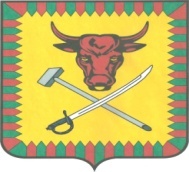 Администрация городского поселения«Атамановское»ПОСТАНОВЛЕНИЕ«___»апреля    2019 г.	                                                                  №  _____«О введении на территории городского поселения «Атамановское» режима  повышенной готовности для органов управления и звена местной подсистемы единой государственной системы предупреждения и ликвидации чрезвычайных ситуаций Забайкальского края»                                                                     В соответствии с федеральными законами от 21 декабря 1994 года №69-ФЗ «О пожарной безопасности» и от 21 декабря 1994 года № 68-ФЗ «О защите населения и территорий от чрезвычайных ситуаций  природного и техногенного характера», постановлением Администрации муниципального района «Читинский район», от 01 апреля 2019 года № 779 «О введении на территории района режима повышенной готовности» ,  учитывая решение  Комиссии по предупреждению ликвидации чрезвычайных ситуаций и обеспечению пожарной безопасности Читинского района (протокол от 29 марта 2019 года № 5), Уставом городского поселения «Атамановское», постановляю:Ввести на территории городского поселения «Атамановское» режим функционирования «Повышенная  готовность»  с 02 апреля 2019 года.Привести в готовность силы и средства для ликвидации пожаров и проведения противопаводковых мероприятий.Усилить работу наблюдательных постов и патрульных групп.     4. Исключить проведение неконтролируемых выжиганий сухой    растительности на территории поселения.     5. Организовать работу по отслеживанию складывающейся обстановки и своевременного оповещения населения в случае ее обострения.      6 Опубликовать настоящее Постановление  в установленном законом порядке.Глава администрациигородского поселения «Атамановское» 					Л.С.Зиминаисп. Крючков А.С..ЛИСТОЗНАКОМЛЕНИЯ:№п/пФ.И.О.ДатаПодпись